LAMPIRANIji NormalitasUji MultikolinieritasUji Heteroskedastisitas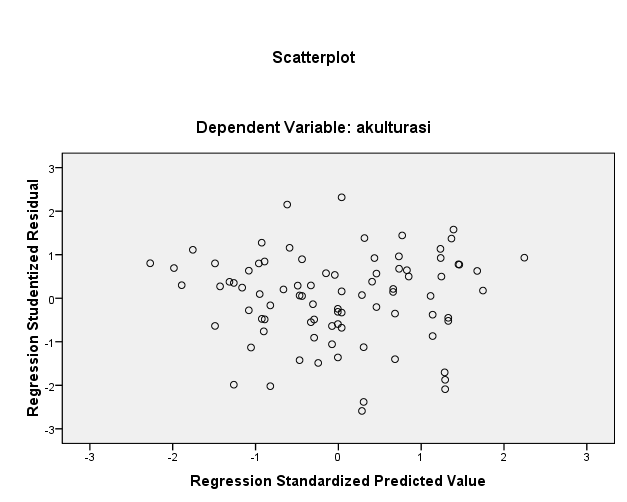 Uji Linieritas4.3.2	Uji Hipotesis4.3.2.1	Uji Signifikansi Simultan (Uji F)4.3.2.2	Uji Signifikansi Parsial (Uji t)4.3.2.3	Koefisien Determinasi (R2)Sumbangan Efektif Tiap PeubahOne-Sample Kolmogorov-Smirnov TestOne-Sample Kolmogorov-Smirnov TestOne-Sample Kolmogorov-Smirnov TestOne-Sample Kolmogorov-Smirnov TestOne-Sample Kolmogorov-Smirnov TestOne-Sample Kolmogorov-Smirnov Testakulturasihardinesdukungan sosialUnstandardized ResidualNN85858585Normal ParametersaMean151.5388.1280.79.0000000Normal ParametersaStd. Deviation15.19111.40012.28314.29098041Most Extreme DifferencesAbsolute.055.073.058.097Most Extreme DifferencesPositive.043.073.056.051Most Extreme DifferencesNegative-.055-.042-.058-.097Kolmogorov-Smirnov ZKolmogorov-Smirnov Z.509.675.532.893Asymp. Sig. (2-tailed)Asymp. Sig. (2-tailed).958.752.940.402a. Test distribution is Normal.a. Test distribution is Normal.a. Test distribution is Normal.a. Test distribution is Normal.a. Test distribution is Normal.CoefficientsaCoefficientsaCoefficientsaCoefficientsaCoefficientsaCoefficientsaCoefficientsaCoefficientsaCoefficientsaModelModelUnstandardized CoefficientsUnstandardized CoefficientsStandardized CoefficientstSig.Collinearity StatisticsCollinearity StatisticsModelModelBStd. ErrorBetatSig.ToleranceVIF1(Constant)198.00514.66613.501.0001hardines-.246.142-.185-1.741.086.9561.0461dukungan sosial-.306.131-.248-2.331.022.9561.046a. Dependent Variable: akulturasia. Dependent Variable: akulturasia. Dependent Variable: akulturasiANOVA TableANOVA TableANOVA TableANOVA TableANOVA TableANOVA TableANOVA TableANOVA TableSum of SquaresdfMean SquareFSig.akulturasi * hardinesBetween Groups(Combined)9075.04634266.9131.295.200akulturasi * hardinesBetween GroupsLinearity1090.47611090.4765.289.026akulturasi * hardinesBetween GroupsDeviation from Linearity7984.57033241.9571.174.299akulturasi * hardinesWithin GroupsWithin Groups10308.13150206.163akulturasi * hardinesTotalTotal19383.17684ANOVA TableANOVA TableANOVA TableANOVA TableANOVA TableANOVA TableANOVA TableANOVA TableSum of SquaresdfMean SquareFSig.akulturasi * dukungan sosialBetween Groups(Combined)11234.71238295.6501.669.049akulturasi * dukungan sosialBetween GroupsLinearity1593.81111593.8118.997.004akulturasi * dukungan sosialBetween GroupsDeviation from Linearity9640.90137260.5651.471.107akulturasi * dukungan sosialWithin GroupsWithin Groups8148.46446177.141akulturasi * dukungan sosialTotalTotal19383.17684ANOVAbANOVAbANOVAbANOVAbANOVAbANOVAbANOVAbModelModelSum of SquaresdfMean SquareFSig.1Regression2227.67821113.8395.324.007a1Residual17155.49882209.2131Total19383.17684a. Predictors: (Constant), dukungan sosial, hardinessa. Predictors: (Constant), dukungan sosial, hardinessa. Predictors: (Constant), dukungan sosial, hardinessa. Predictors: (Constant), dukungan sosial, hardinessa. Predictors: (Constant), dukungan sosial, hardinessb. Dependent Variable:  akulturasib. Dependent Variable:  akulturasib. Dependent Variable:  akulturasib. Dependent Variable:  akulturasiCoefficientsaCoefficientsaCoefficientsaCoefficientsaCoefficientsaCoefficientsaCoefficientsaModelModelUnstandardized CoefficientsUnstandardized CoefficientsStandardized CoefficientstSig.ModelModelBStd. ErrorBetatSig.1(Constant)198.00514.66613.501.0001hardiness-.246.142-.185-1.741.0861dukungan sosial-.306.131-.248-2.331.022a. Dependent Variable:  akulturasia. Dependent Variable:  akulturasia. Dependent Variable:  akulturasiModel SummaryModel SummaryModel SummaryModel SummaryModel SummaryModelRR SquareAdjusted R SquareStd. Error of the Estimate1.339a.115.09314.464Predictors: (Constant), dukungan sosial, hardinessPredictors: (Constant), dukungan sosial, hardinessPredictors: (Constant), dukungan sosial, hardinessPredictors: (Constant), dukungan sosial, hardinessPredictors: (Constant), dukungan sosial, hardinessCorrelationsCorrelationsCorrelationsCorrelationsCorrelationsYXIXIIPearson CorrelationY1.000-.237-.287Pearson CorrelationXI-.2371.000.211Pearson CorrelationXII-.287.2111.000Sig. (1-tailed)Y..014.004Sig. (1-tailed)XI.014..026Sig. (1-tailed)XII.004.026.NY858585NXI858585NXII858585CoefficientsaCoefficientsaCoefficientsaCoefficientsaCoefficientsaCoefficientsaCoefficientsaModelModelUnstandardized CoefficientsUnstandardized CoefficientsStandardized CoefficientstSig.ModelModelBStd. ErrorBetatSig.1(Constant)198.00514.66613.501.0001XI-.246.142-.185-1.741.0861XII-.306.131-.248-2.331.022a. Dependent Variable: Ya. Dependent Variable: Ya. Dependent Variable: YModel SummaryModel SummaryModel SummaryModel SummaryModel SummaryModelRR SquareAdjusted R SquareStd. Error of the Estimate1.339a.115.09314.464a. Predictors: (Constant), XII, XIa. Predictors: (Constant), XII, XIa. Predictors: (Constant), XII, XIa. Predictors: (Constant), XII, XI